本項工作主要在廣宣本計畫內容，提高中小企業接獲計畫訊息，強化轄內中小企業申請意願。因此計畫說明會活動於3月22日假南台灣創新園區第一場說明會，會中邀請市府經發局產發科顏惠結科長致詞，向與會企業先進說明今年度市府長官努力爭取預算新台幣5,709萬元提供研發補助，邀請與會企業先進踴躍申請，緊接者3月24日於永康服務中心、3月31日於民治中心世紀大樓辦理說明，總計說明會辦理3場次，共吸引近162家廠商221人次參與活動。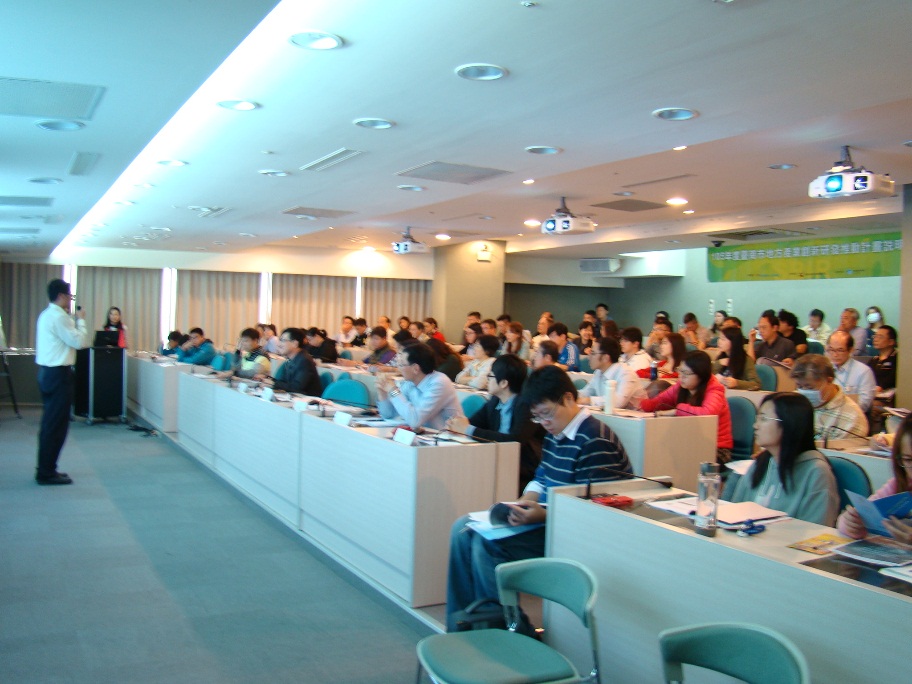 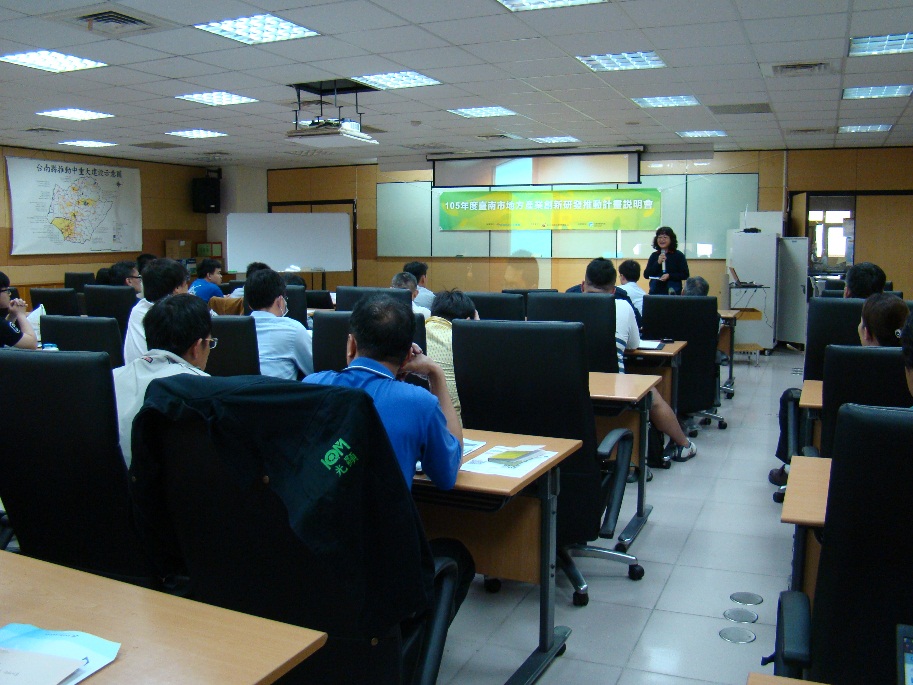 